Band 3 – Test 1 Answers1. -  =  -  = 3  x 1  =  x  =  = 4  = 4 1 mark for a correct common denominator1 mark for correct answer1 mark for correct improper fractions1 mark for a correct multiplication of fractions1 mark for correct answer52.53 x 94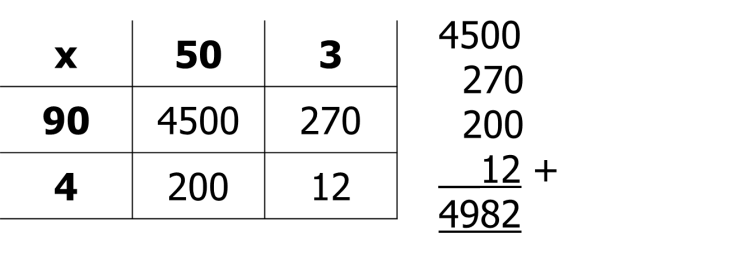 53 x 94 = 49825.3 x 0.94 = 4.9821 mark for multiplying correct integers1 mark for correct multiplication1 mark for correct location of dp33. 10% = £9.40 10% = £9.40 10% = £9.40   5% = £4.70__1% = £0.9436% = £33.84£94 - £33.84 = £60.161 mark for calculating 36%1 mark for subtracting 36% from £941 mark for correct answer34.1 mark for 3 correct equivalent FDPs1 mark for correct order25.70g ÷ 5 = 14g14 x 2 = 28g of cheese14 x 3 = 42g of topping 1 mark for calculating the value of one part1 mark for each correct answer36.2.57 x 34 = 87.38                  873.8 ÷ 2.57 = 3401 mark for each correct answer27.1.240154521                         1.242 marks for correct calculation1 mark for correct rounding38.t3                                         m21 mark for each correct answer29.½ Correct answer110.mn2 – m2nCorrect answer111.5p + 7 = 12 – 3p8p + 7 = 12      8p = 5       p = 5/81 mark for 8p = 51 mark for correct answer212.2c + 4r1 mark for 2c1 marks for 4r213.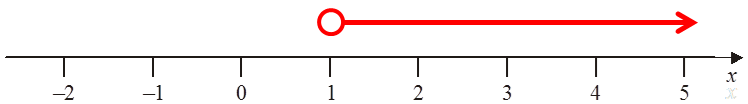 Correct answer114.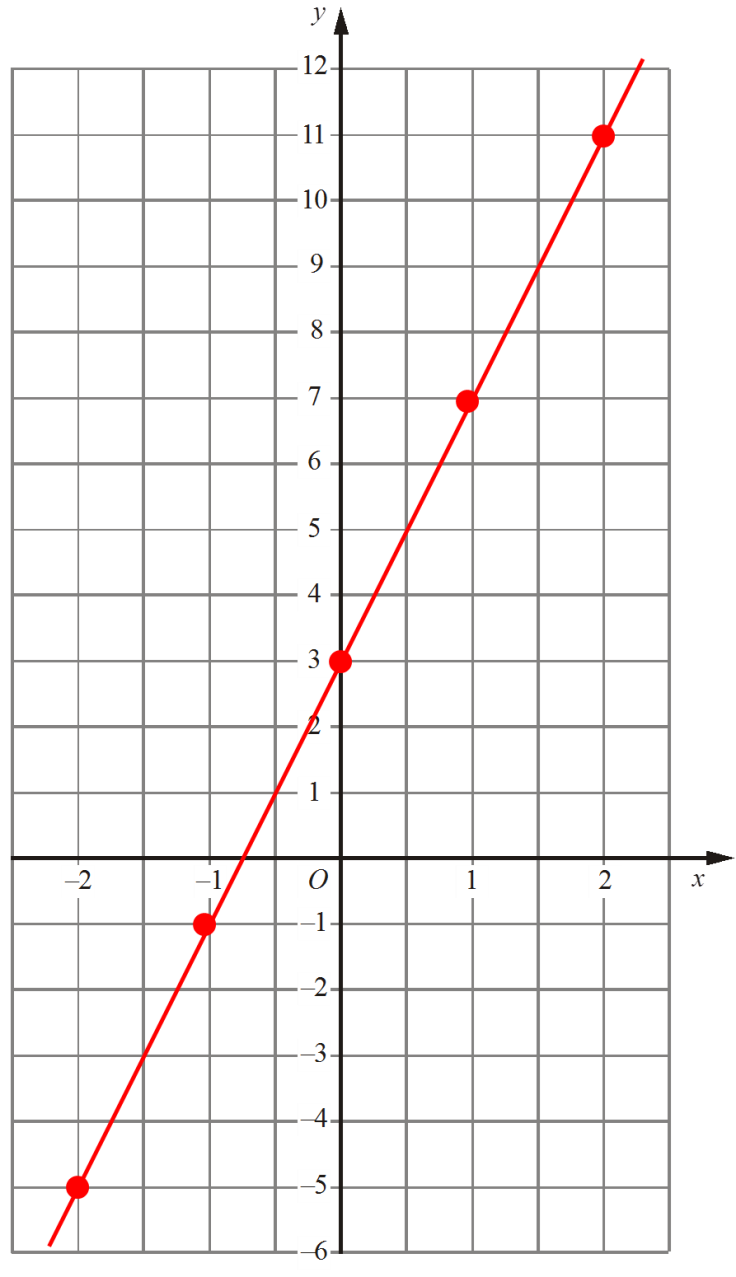 1 mark for at least 2 y values correctOr 2 marks for all 3 values correct1 mark for coordinates plotted correctly1 mark for straight line segment through coordinates415.48ºAlternate angles are equal30ºCorresponding angles are equal1 mark for each correct answer1 mark for each correct reason416.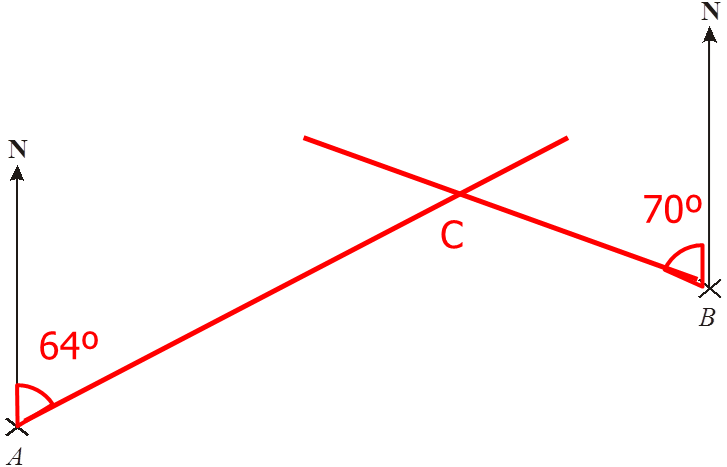 1 mark for each correct angle1 mark for C correctly located317.(8 x 9) + (½ x 12 x 5) = 72 + 30 = 102 cm²1 mark for correct area of triangle1 mark for correct area of rectangle1 mark for correct total area318.8 x 3 x 4 = 96 cm³1 mark for multiplying correct dimensions1 mark for correct answer219.75 x 3 = 225 km1 mark for speed x time1 mark for correct answer220.1 mark for measuring angles correctly1 mark for ¼ or ÷4 seen1 mark for 10 and 15321.P(6) = 5/361 mark for correctly completing sample space diagram1 mark for identifying 36 possible outcomes1 mark for 5 6s.3